ПРОЕКТ ПО ТЕМЕ« Создание сборника сказок»ПАСПОРТ ПРОЕКТАТема: «Создание сборника сказок»Учебные предметы: литературное чтениеУчастники: учащиеся 3 «б» класса 2014 – 2015учебный годРуководитель: Кошкина Н.Л.Тип проекта: Поисково-исследовательский практико-ориентированный.Предполагаемый продукт проекта: проект предназначен для индивидуального создания учащимися в процессе исследовательской, творческой деятельности своего сборника сказок,  Продукт заранее определён и может быть использован в жизни класса.ЦЕЛИ и ЗАДАЧИ ПРОЕКТА:Углубить свои знания об одном из жанров детского фольклора - докучной сказке.-формирование читательского интереса;- развитие творческих и познавательных способностей младших школьников;- создание условий для формирования творческих способностей и исследовательских навыков учащихся;-приобщить детей к истокам родной культуры посредством введения их в духовный мир русской народной  сказки;- совершенствовать словарный запас учащихся;- совершенствовать навыки работы в коллективе, рефлексивные навыки.Ожидаемые результаты После завершения проекта учащиеся приобретут следующие умения:личностные: - способность к самооценке на основе критериев успешности учебной деятельности;- знание основных моральных норм и ориентация на их выполнение;- ориентация на понимание причин успеха в учебной деятельности;            метапредметные: - планирует свои действия  в соответствии с поставленной задачей;- проявляет активную учебную позицию  в учебном сотрудничестве;- знает формы и методы поиска знаний.            предметные:• формирование необходимого уровня читательской компетентности; • умение самостоятельно выбирать интересующую литературу; • осознание себя как грамотного читателя, знающего особенности русских народных сказок и способного к творческой деятельности. Конкретный ожидаемый результат: • учащиеся смогут творчески применять полученные знания о докучных сказках; • познакомятся с русскими народными докучными сказками; • смогут создать собственную сказку; • смогут проявить свои творческие способности и познавательные интересы в процессе  создания проекта собственного сборника сказок. Краткая аннотация проектаДетям предлагается принять участие в разработке и выпуске сборника докучных сказок. Создавая свой сборник, дети самостоятельно выбирают сюжетную линию и героев сказки.  Детям предстоит не только изучить существующие сказки, но и написать и оформить тексты собственного сочинения.У данной проектной задачи нет единственно правильного варианта  решения. Каждый создаёт свой «продукт», и у всех он разный. Такой подход расширяет возможности детей, даёт простор для их творческого воображения и развития коммуникативных способностей, делает этап презентации более интересным для учащихся, а действие оценивания не формальным.Результат, который должны получить дети: иллюстрированный сборник сказок, в котором  с помощью текстов и иллюстраций представлен мир сказочных героев.Обоснование темы выбранного проектаИдея создания проекта возникла на уроке  литературного чтения. Само  понятие «докучные сказки» вызывает интерес. В сказках о животных персонажами являются животные. В волшебных сказках происходят чудеса. А о чём  говорится докучных  сказках? Дети очень заинтересовались таким понятием, как докучные сказки. Всем было интересно, откуда такое название, как возникли эти сказки, можно ли в современных условиях создать их самим.  Исследование здесь было просто необходимо.Вопросы, направляющие проект Основополагающий вопрос:Что такое «докучные сказки».Как самим создать свою  интересную « докучную сказку». Проблемные вопросы:Как появилось название докучные сказки и как возникли докучные сказки?Как найти «докучные сказки»?Какие «докучные сказки самые интересные» и почему?Как создать свой сборник сказок?• Можем ли мы сами создать сборник сказок? • Что нам нужно узнать, чтобы суметь создать сборник сказок? • Как составляются «докучные сказки? • Что интересного в «докучных сказках»? • Что особенного будет в нашем сборнике сказок? • Как нам назвать свой сборник сказок?• Кто может стать читателем наших сказок?• Как мы сможем узнавать об откликах на наши сказки?Учебные вопросы• Простейшие сведения о теме читаемого произведения. • Знание особенностей русских народных  докучных сказок. • Умение распознавать различные виды сказок. • Умение представить сказку.           Методы исследования1.Поиск и чтение сказок2.Беседа с родителями;3.Поиск информации в Интернете;4.Собственные наблюдения.5.Обобщение.План проведения проектаВводное занятие (1 неделя) Проект начинается с обсуждения с учащимися вопросов по теме проекта 1. Ученики  и учитель выбирают тему. 2. Учитель и ученики  обсуждают, где можно взять материал по интересующей теме (интернет, книги, альбомы).Определение группы учащихсяФормирование групп и  определение задач для каждой группы1группа -  Группа теоретиков; задания: читать докучные сказки народные, найти материал по их происхождению . 
2группа-  Группа аналитиков; задание: произвести исследование, что знают взрослые о докучных сказках. 
3группа - Группа сочинителей:Сочинить свои авторские докучные сказки.
4группа-  Группа художников; тема выставки: "Докучные сказки", создание иллюстраций. 2 неделя. Учащиеся проводят исследования при поддержке учителя- тьютора и родителей , уточняются критерии оценивания ученических работ, проводится их корректировка. Учитель- тьютор консультирует группы, оказывает помощь в анализе полученных результатов. Выполнение творческих заданий по теме проекта.3 неделя.Учащиеся оформляют результаты исследований, готовятся к итоговой защите. Учащиеся защищают свои работы, пытаются ответить на основополагающий вопрос. Рефлексия работы учащихся осуществляется через размышления о том, что удалось и не удалось сделать в данном проекте, какие вопросы необходимо обсудить в будущих работах. Ученикам предлагается высказать своё мнение. Подготовительный этап Подготовить учащихся для проведения проекта. Cоставить план проведения проекта, распределить обязанности, подготовить материал (поход в библиотеку, изучение книг домашней библиотеки, ресурсы интернет). Спланировать оценивание детей. На родительском собрании сообщить о проекте (заинтересовать родителей в совместной работе).               Основной этап Общее: экскурсия в библиотеку «Родничок», школьную библиотеку, представление детей домашней литературы, анализ сюжетов, выработка критериев оценки представленных работ, сроки выполнения, обсчет результатов опроса родителей и детей других классов. Этап обработки собранных материалов Систематизация и анализ результатов групп «аналитиков» и «теоретиков»; Чтение и корректировка текстов сказок; Создание иллюстраций к сказкам.Итоговый этап Выступление на уроке литературного чтения, рефлексияРаботы ребят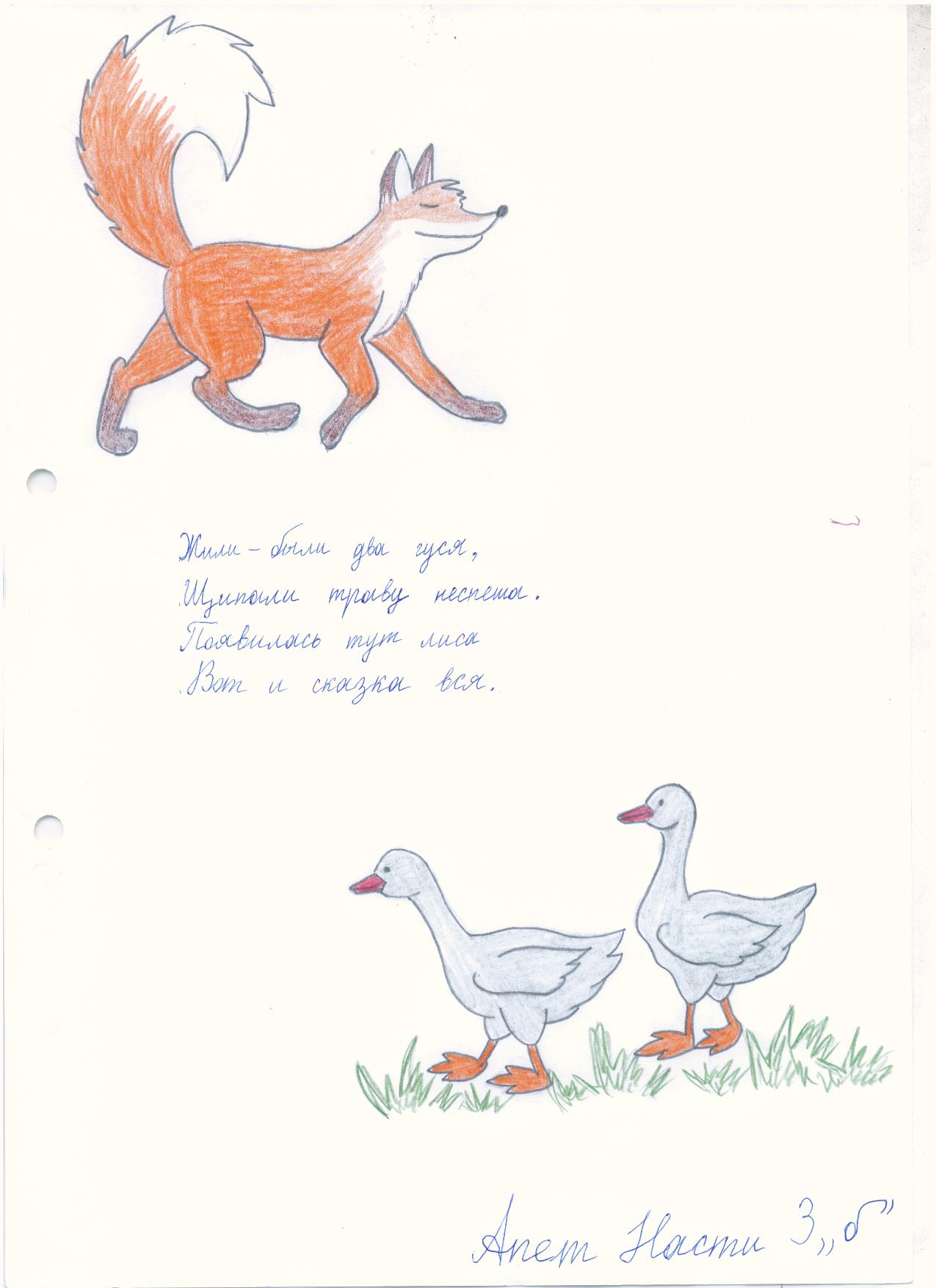 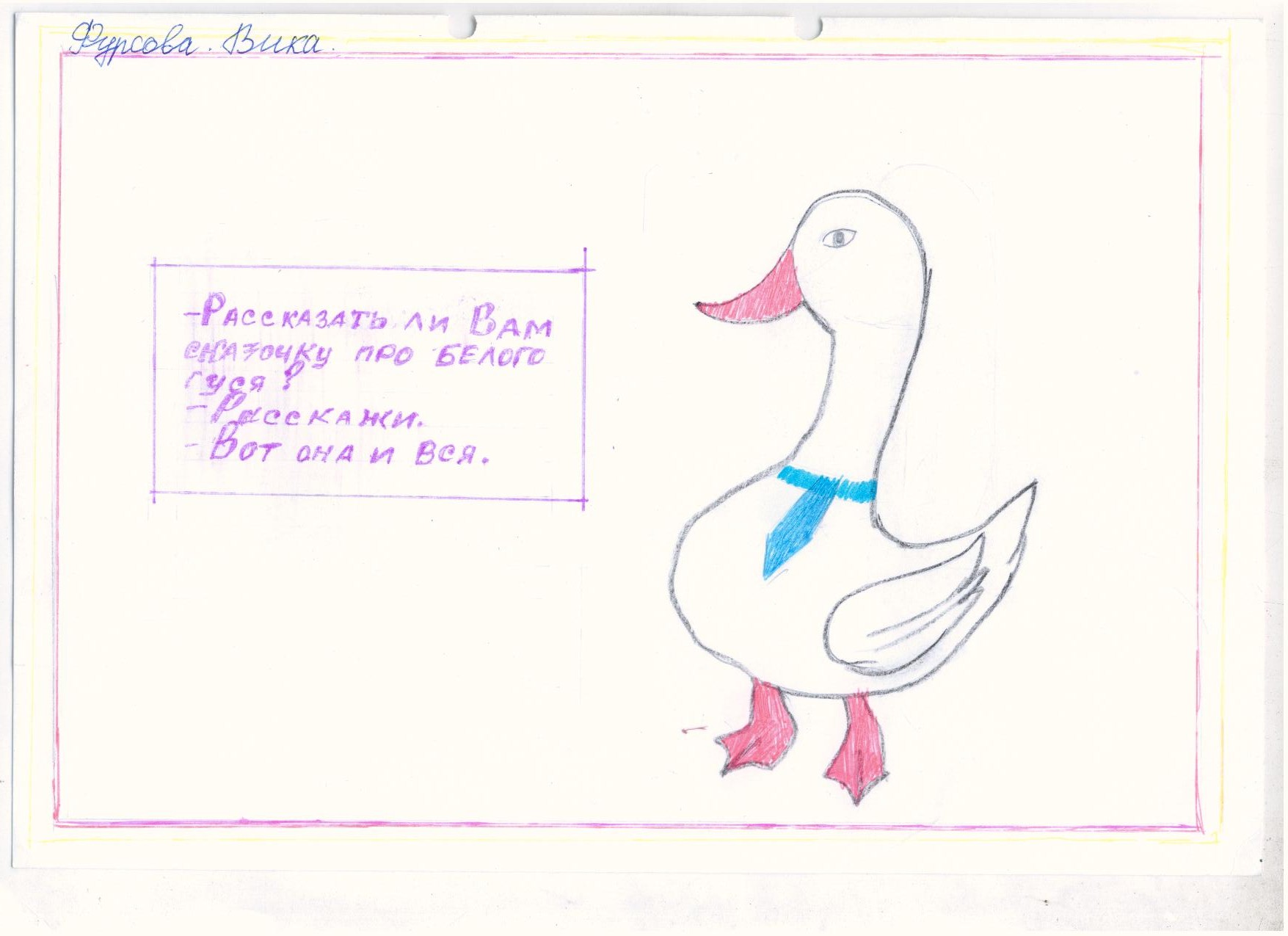 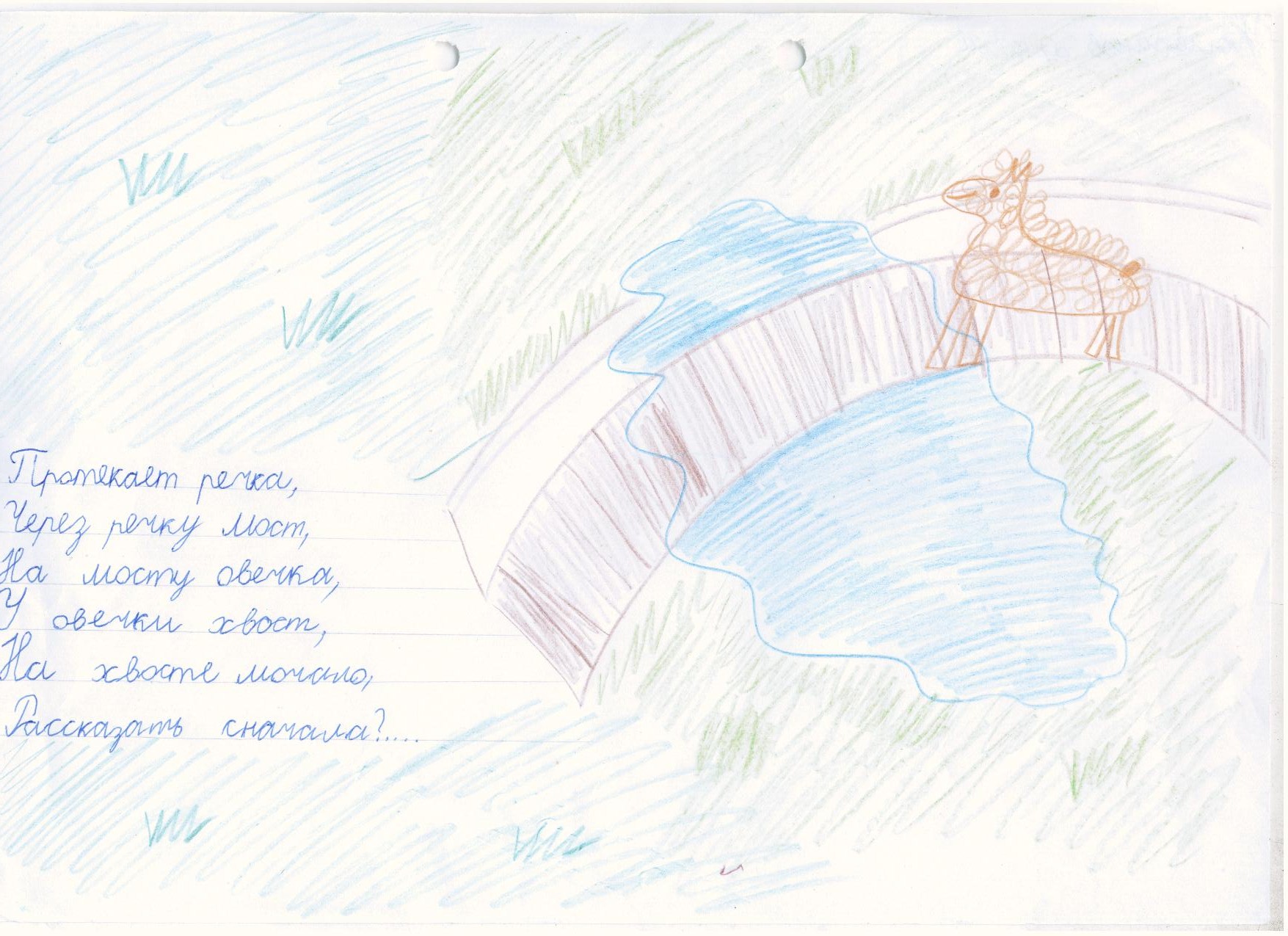 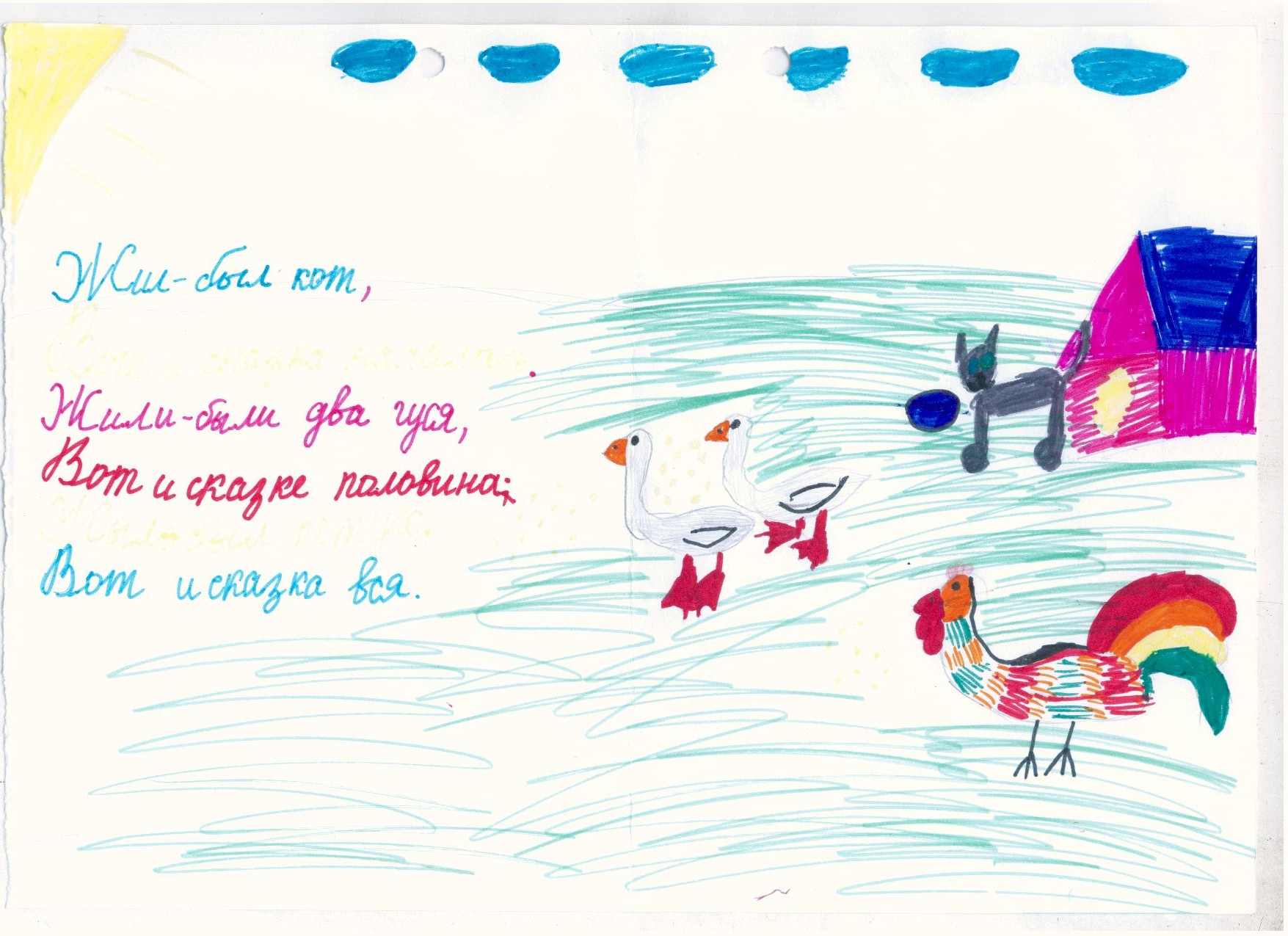 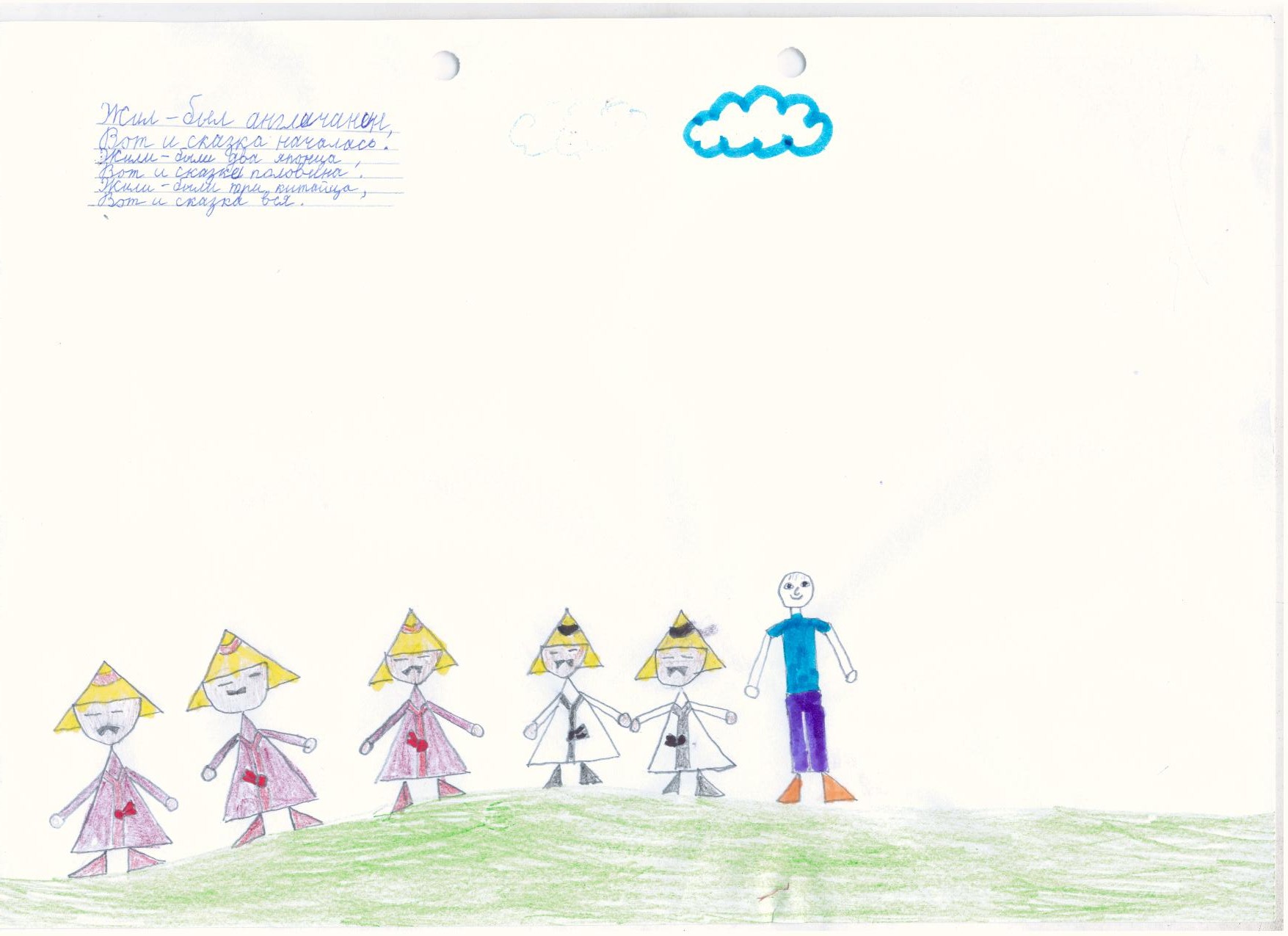 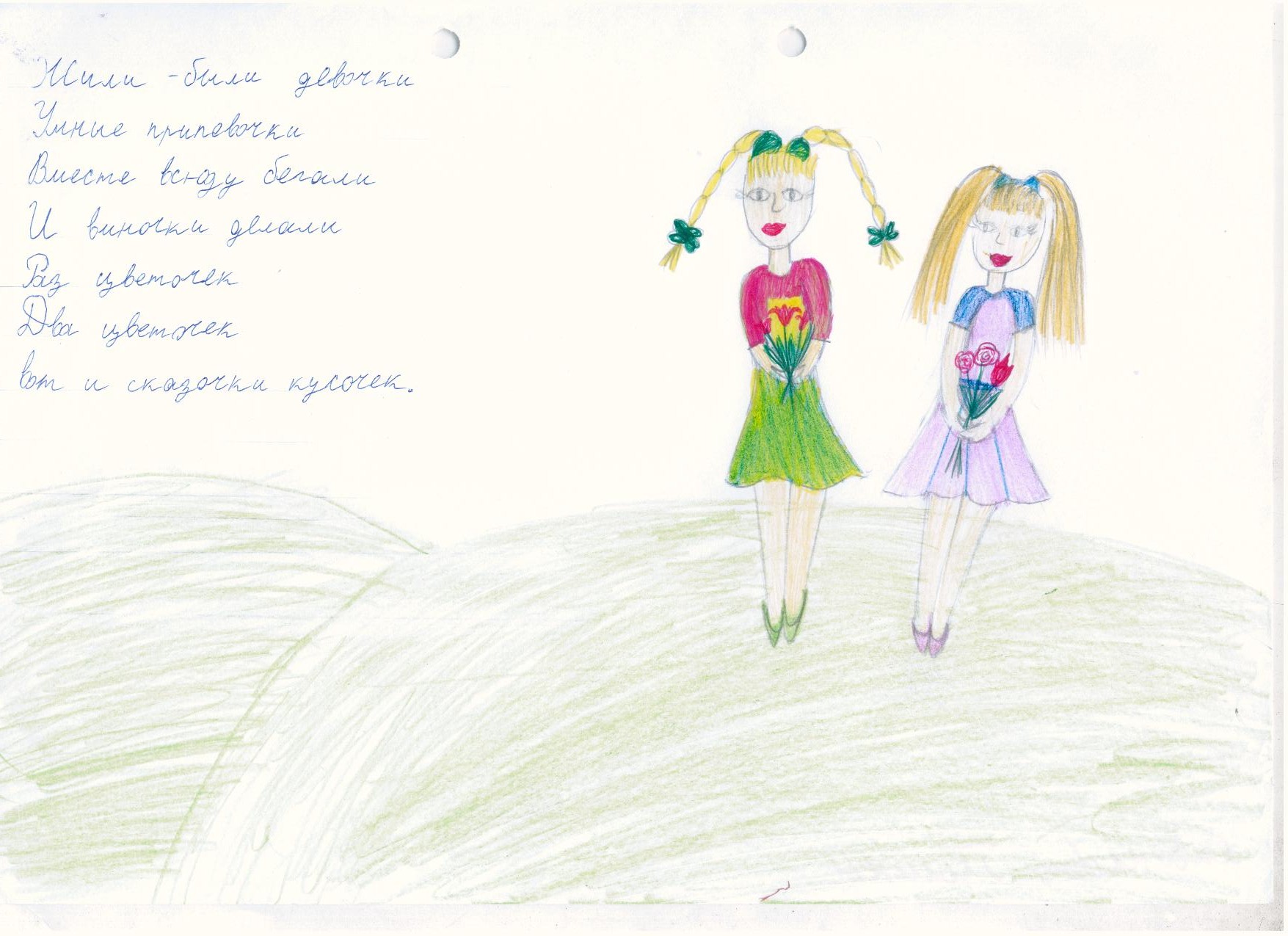 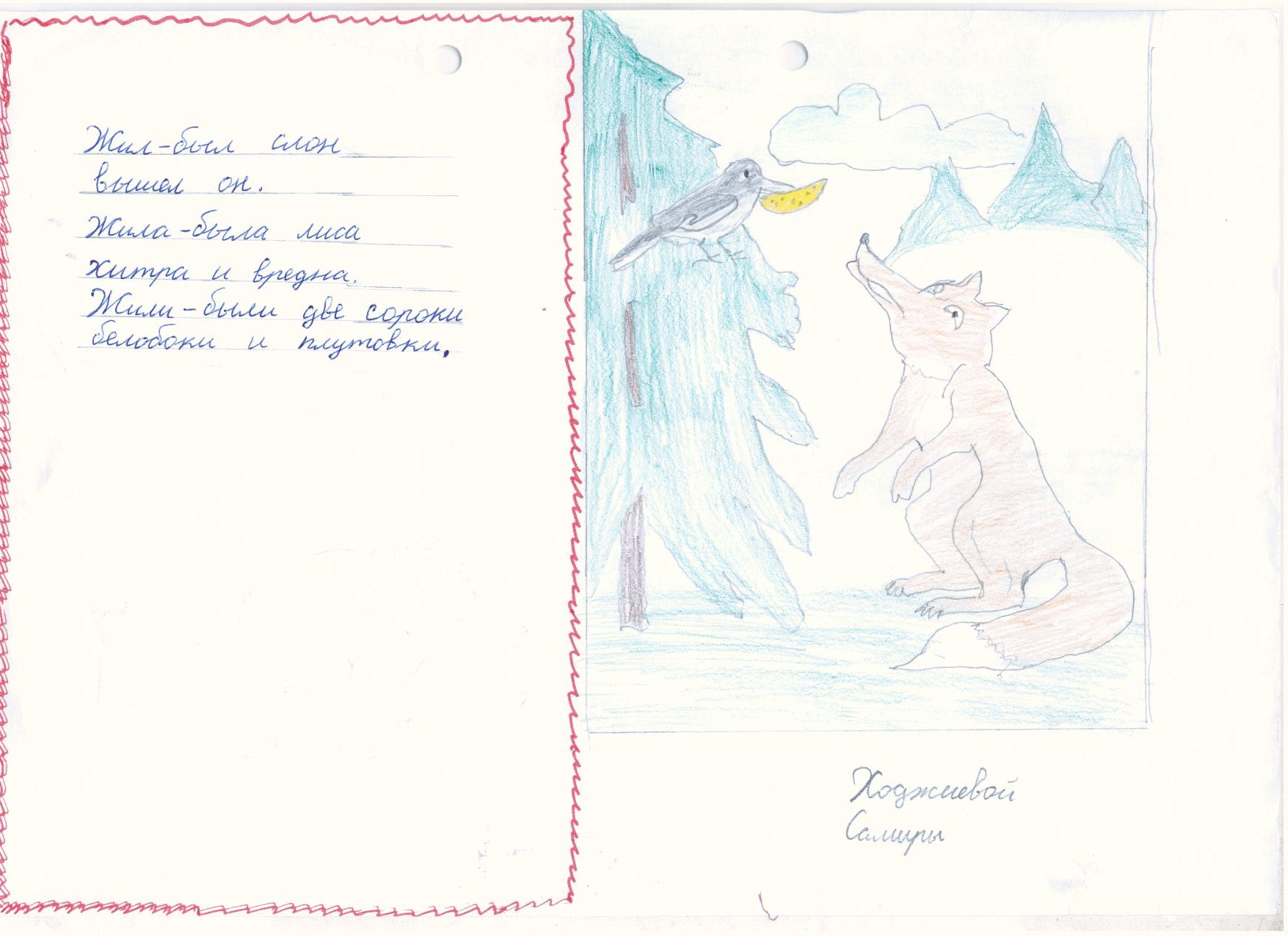 